报名流程1.报名入口：https://www.zazf.gov.cn/https://gov.5idream.net/login）注意：以上两种报名入口均要填写报名信息2.报名流程：政府门户网：在网站首页“公示公告”或“政府文件”栏目浏览下载《见习报名表》（见附件3），并如实填写后报请所在高校（或院系）签署审查意见并盖章，将盖章版的《见习报名表》扫描件（彩色A4幅面的PDF格式电子文件）作为附件，以电子邮件方式发送至团县委邮箱（2444250283@qq.com）审核。“返家乡”社会实践：1.关注“共青团镇安县委”公众号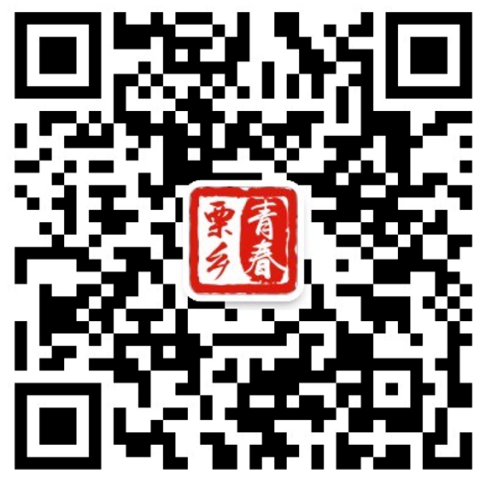 2.点击下方“返家乡”进入报名页面3.点击注册账号或直接登录4.进入页面，点击“岗位列表”5.点击选择区域选择为：陕西省商洛市镇安县6.选择意向岗位，申请报名7.报名后由团县委结合本人意愿，筛选合适人选进行岗位分配